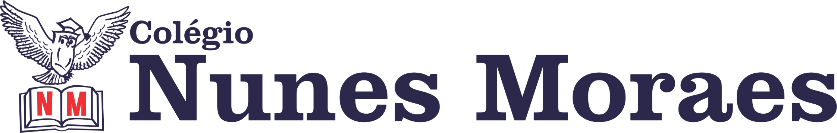 1ª AULAEnsino Fundamental 5º Ano - Componente Curricular: Português (Texto).Capítulo 05 – A brincadeira vai começar.Objeto do conhecimento: Leitura/Escuta (Resenha de jogo).Atividades do dia: 06 de abril de 2021.No vídeo a seguir tem a explicação e acompanhamento de toda a aula. Nele, você verá:Passo 01 – Leitura da notícia “Livraria Cultura promove o 1º encontro de Jogos Modernos de Tabuleiro” na página 90.Passo 02 – Atividade de classe nas páginas 91(questões 01 a 05). Link: https://youtu.be/cw5qsd8vx2MObs: Ao final da aula, envie a foto da atividade de classe (página 91) de Língua Portuguesa para o WhatsApp da professora de sua turma.Vídeo complementar: Jack Explicador apresenta como jogar o board game Ticket to ride, disponível em http://qr.portalsas.com.br/vGU2ª aulaDIA: 06 DE ABRIL DE 2021 - 5°ANO E.F AVALIAÇÃO DE HISTÓRIA – 1ª ETAPA     Link: https://youtu.be/mQV0sb6VNTwAssuntos estudados no livro de História: Capítulo 01: - O conceito de história na página 16.- Sujeitos históricos na página 17.- História coletiva na página 24.Capítulo 02:- As crianças na História na página 31.- As mulheres na História na página 34.- Os estudantes na História na página 37.Atividades propostas: 1. Passo 1: Assistir ao vídeo com as orientações sobre as questões da prova.2. Passo 2: Se ainda houver dúvidas, enviá-las pelo WhatsApp, a professora responderá no horário de acompanhamento ao ensino remoto.Obs: Não é necessário enviar a foto da avalição para a professora. 3ª AULA5º Ano - Componente Curricular: Ciências Capítulo 05 –Uso consciente dos recursos naturais.Atividades do dia: 06 de abril de 2021 Passo 1: Continuação do estudo do capítulo 5 “Uso consciente dos recursos naturais.” Página 85 a 87.Passo 2: Explanação da professora revisando os conteúdos das páginas 83 e 84, sobre economia de energia e combustíveis fósseis. Leitura dos textos das páginas 85 a 87 sobre os biocombustíveis. Passo 3: Atividade de classe: página 89, questões 4 a 6.Link: https://youtu.be/m2SWJlhiVPQObservação: Os Alunos devem enviar as fotos das atividades para o whatsapp da professora de sua turma.4ª aulaEnsino Fundamental 5º Ano - Componente Curricular: MatemáticaCapítulo 4 “Multiplicando e dividindo números naturais”Atividades do dia: 06 de abril de 2021 Passo 1: Continuação do estudo do capítulo 4 “Multiplicando e dividindo números naturais”, no livro de atividades suplementares.Passo 2: Correção da atividade da aula anterior: Livro de atividades suplementares p. 37Passo 3: Atividade de classe: Livro de atividades suplementares p. 34 e 35.Passo 4: Atividade de casa: Livro de atividades suplementares p. 38.Link: https://youtu.be/HBUoY9ZhlJEObs: Ao final da aula, envie a foto da atividade de classe e casa  para o WhatsApp da professora de sua turma.